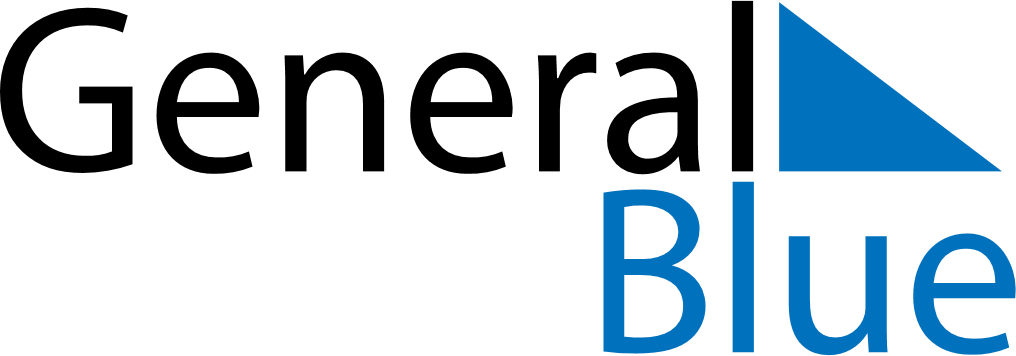 March 2027March 2027March 2027ArubaArubaSundayMondayTuesdayWednesdayThursdayFridaySaturday1234567891011121314151617181920National Anthem and Flag Day21222324252627Good Friday28293031Easter SundayEaster Monday